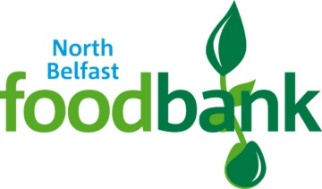 Volunteer Application FormThank you for your offer to help with the North Belfast Foodbank.  In order for us to process your application please would you answer the following questions:Title: Full Name:Address: Postcode:Tel No:Email:Date of Birth:Next of Kin:Name:Tel No:Relationship:Contact in case of emergency (if different)Name: Tel No:Relationship:I would be interested in helping regularly in the following area(s):Foodbank Centre		Warehouse					Supermarket collections 		Data Processing    Marketing/Public relations			Fundraising					    Social Media			Delivery or Collections (using own vehicle)    Specialist skills: (Accounting / PR / Website Editor)			 	 I am available for: (please tick and circle as appropriate)    One off events i.e. Supermarket collections, Harvest food sorting, annual stocktake    1-4 hours a week AM / PM on: Mon / Tues / Wed / Thurs / Fri / Sat    Full Day(s) on: Mon / Tues / Wed / Thurs / Fri / Sat    Other: Do you have a clean driving licence? (not necessary for all roles) Yes    No How did you hear about volunteering at North Belfast foodbank and why would you like to volunteer? Do you have any health issues, care or support needs or disabilities that we should be aware of?                    Yes    No  If yes, please give details:Please tell us your previous work experience or volunteer experience:SafeguardingThe following questions are in line with our commitment to safer recruitment and ensuring we have sufficient support in place for volunteers.  Please note having unspent convictions etc would not necessarily prevent you from volunteering.  Additional information may be required if the role is eligible for a DBS/PVG / Access NI check. Do you have any criminal unspent charges or convictions (under the Rehabilitation of Offenders Act 1974)?	(NB: this does not necessarily prevent you from volunteering) 					Yes   No       If yes, please give details:Has your name been placed on a list of people barred from working with children or vulnerable adults?												Yes   No       Are you currently under investigation by the police?					Yes   No       Please give us any information you think may be useful to us:Data protection: I confirm that the above information is complete and correct.  I consent to the processing of this data in the consideration of my application and during the course of my volunteering, where applicable.Signature:				  Date: Signature of parent/guardian if applicant is under 18: 			  Date: Please return completed form to: info@northbelfast.foodbank.org.uk